Drogie Dziewczynki Młodsze i Starsze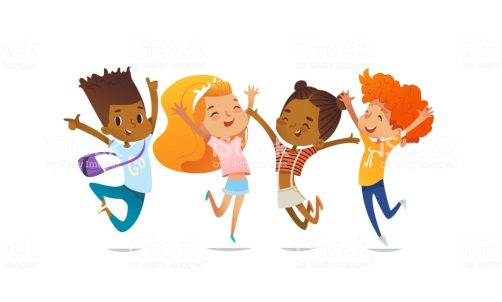        Dzisiaj już Piątek, tak bardzo lubiany przez was dzień. W tym dniu jechałyście do domu, na tak wyczekiwaną przepustkę. Ostatnimi dniami cały czas niemalże jesteście w domu…..i przy tej opcji nadal zostajemy.                                  NIE  WYCHODZIMY Z  DOMU!!!       Tak jest najbezpieczniej. Tylko od waszej pomysłowości zależy, jak wykorzystacie ten czas i jak  go  sobie zorganizujecie. Namawiamy was do zaplanowania działań i podpowiadamy jak się do tego zabrać. Proponujemy różne aktywności, zachęcamy do systematyczności, do poszukiwania nowych pasji i do dzielenia się osiągnięciami. Jest nam niezmiernie miło patrzeć na wasz rozwój i wasze sukcesy , nawet te pozornie nic nie znaczące. Cieszymy się również ,że wspieracie się wzajemnie. Nasza grupa to „siostry młodsze” , „siostry starsze” i dwie „ciotki”. Taka dość liczna rodzina małych i dużych kobietek.I dzisiaj chciałabym zaproponować wam  Nadzwyczajną    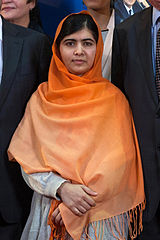 WspaniałąPodróż !Odbędzie się ona w towarzystwie niezwykłych kobiet, które zmieniły świat. Odważyły się być sobą. Sukces osiągnęły dzięki talentowi oraz podążaniu za głosem serca   i marzeniami. Kiedy inni mówili, że się nie uda, one wierzyły w siebie. Zapraszam na spotkanie z Malalą Yousafzai.                                Pakistańska działaczka na rzecz praw kobiet, zwłaszcza na rzecz ich prawa do nauki. Świat usłyszał o  Malali, kiedy w  jej życiu wydarzyła się tragedia.  9 października 2012 roku 15-letnia Malala została postrzelona i walczyła o życie. Dziewczynka szła do szkoły, gdzie właśnie odbywały się egzaminy. Po skończonych zajęciach czekała z  grupą koleżanek na autobus, który dowoził je do domu. To właśnie w busie została napadnięta przez grupę mężczyzn, z  których jeden oddał trzy strzały w  stronę Malali. Dziewczynka nie bała się obcych, dlatego kiedy obcy mężczyzna podszedł do niej i zapytał, czy to ona nazywa się Malala, przyznała się bez wahania. I wtedy...      Dalszą część historii przeczytajcie w internecie. Jest niezwykle interesująca i brzmi trochę jak powieść. Malala  jest laureatką Międzynarodowej Dziecięcej Nagrody Pokojowej  oraz najmłodszą laureatką Pokojowej Nagrody Nobla.  Za niezłomną postawę młodą Pakistankę nagrodził m.in. Uniwersytet Harvarda, a Parlament Europejski przyznał jej w 2013 roku  Nagrodę Sacharowa za zasługi w walce o prawa człowieka. Napisała książkę  „Malala i jej czarodziejski ołówek”. Założyła fundację na rzecz powszechnego dostępu do edukacji  muzułmańskich dziewczynek. Jeśli będziecie miały możliwość obejrzyjcie film „To ja, Malala” Miałyśmy go obejrzeć w „Kinie Moralnego Niepokoju” ,niestety , nie mamy teraz takiej możliwości. Przypominamy jeszcze o dwóch programach: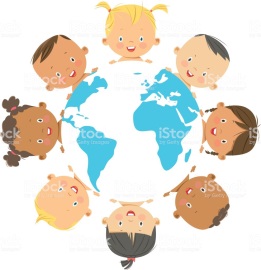                                                 Efekt Domina”,  niedziela godz. 11.30 w TVN                                      „Down the Road. Zespół w  trasie”,  niedziela TTVŻyczymy Wam Dobrego Weekendu                                                    Ciocia Gosia I Ciocia Tosia   